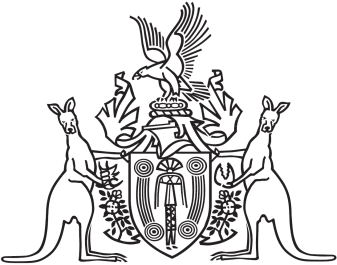 Northern Territory of AustraliaGovernment GazetteISSN-0157-833XNo. S10	21 February 2018Public Trustee ActNotice of Application to Manage the Property ofPatrick Joseph MoriartyI, Demetrios Laouris, Public Trustee for the Northern Territory pursuant to section 59(3) of the Public Trustee Act give notice that I will be applying to the Supreme Court of the Northern Territory for appointment as manager of the property of Patrick Joseph Moriarty.Dated 20 February 2018Demetrios LaourisPublic Trustee for the Northern Territory